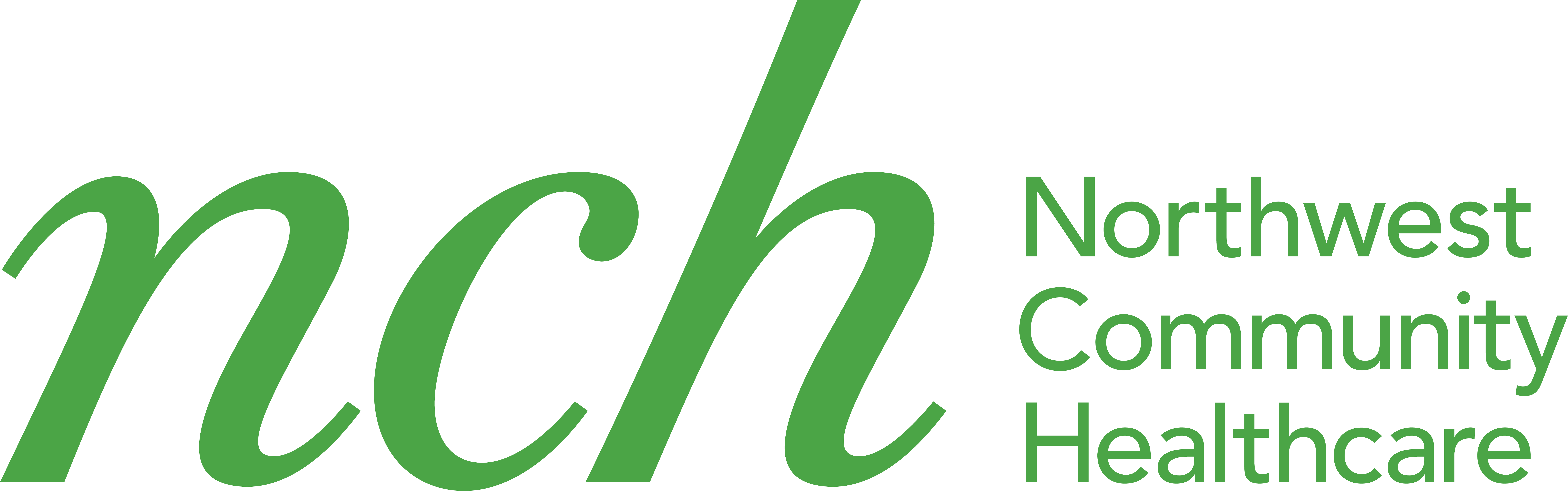 Clínica Dental Móvil Historia Médica/Dental para NiñosNombre del Paciente: _____________________________Fecha de Nac.: ___________________ Masculino:  Femenino: Médico de Cabecera: _____________________________Teléfono: _______________________________Esta bajo tratamiento médico el paciente?                                                                                  Si         NoHa tenido alguna enfermedad grave, cirugías o ha estado hospitalizado el paciente?                Si         NoSi la respuesta es si, por favor explique_________________________________________________________Indique cualquier medicamento y la dosis que el paciente este tomando:_______________________________Alergias:  Ninguna    Penicilina    Drogas Sulfa   Latex    Codeína     Anestesia Local Otros Antibióticos______________    Colores o sabores sintéticos       Otro ____________________El médico o dentista alguna vez ha recetado antibióticos al paciente antes de una cita dental?    Si        NoTiene el paciente alguna discapacidad?  No   Si    Por favor describa:_____________________________Alguna vez ha tenido el paciente  historia de lo siguiente?  Marque lo que corresponda,  o si la respuesta es No marque aquí  Enfermedad autoinmune          Reemplazo válvula del Corazón o Prolapso válvula mitral    VIH Anemia                                     Soplo al corazón				           Trastorno psiquíatrico         Asma                                         Enfermedades del hígado o riñones	                          Diabetes  Alteraciones de la coagulacion  sanguinea   Enfermedad de los pulmones / Bronquitis            Tuberculosis Enfermedades de la niñez	      Convulsiones/ Epilepsia/ Desmayos		            Otra enfermedad(Sarampión, paperas)   							            ____________________     8.	Ha tenido alguna vez el paciente alguno de los siguientes hábitos?Uso de chupón     Respirar por la boca     Rechinar los dientes  Chupar dedo   Morderse las uñas                   Ha tenido el paciente heridas en la cabeza, cara  o madíbula?   No    Si - Explique_________________Que tipo de agua bebe el paciente? Marque lo que corresponda. agua de ciudad    agua de pozo      agua de botella    agua filtrada    No esta seguroEs esta la primera cita dental en la vida del paciente ?	Si	NoPresenta el paciente algún:  dolor/incomodidad inflamación   dolor de dientes?  Marque lo que correspondaCúal es la actitud del paciente cuando va al dentista?  Marque con un círculo:   Temeroso     Aprensivo    No tiene problemaImportante! Se require la firma del padre o representante legal:Certifico que he leído y entiendo las preguntas anteriores.  A mi mejor saber y entender la información que he dado es correcta y precisa. No haré responsable al dentista(s) o a ningun miembro del personal de Northwest Community por algún error que yo haya cometido al llenar este formato.  Entiendo que es mi responsabilidad informar al dentista de mi hijo si hubiera algún cambio en su salud o si hubiera  algún cambio en las respuestas del questionario anterior.Nombre en imprenta___________________________Firma________________________________________Fecha____________________________   Relación con el Paciente___________________________________